Supporting information forChemical constituents from culture of the fungus Hericium alpestreTable of ContentsFigure S1. 1 H NMR (600 MHz, DMSO-d 6) spectrum of 1Figure S2. 13 C NMR (150 MHz, DMSO-d 6) spectrum of 1Figure S3. The HMQC spectrum for 1Figure S4. The HMBC spectrum for 1Figure S5. The 1 H- 1 H COSY spectrum for 1Figure S6. The ESI-MS of compounds 1Figure S7. The absorption spectrum compound 1Table S1. 1H (600 MHz) and 13C NMR (150 MHz) spectral data of 1 in DMSO-d 6Figure S8. Chemical structure of compound 1Figure S9. Crystal Structure of compound 2Table S2. Crystallographic Data for compound 2Figure S10. The ESI-MS of compounds 2Figure S11. Chemical structure of compound 2Figure S12. 1 H NMR (600 MHz, CF3COOH + D2O) spectrum of 3Figure S13. 13 C NMR (150 MHz, CF3COOH + D2O) spectrum of 3Figure S14. The HMQC spectrum for 3Figure S15. The HMBC spectrum for 3Figure S16. The 1 H- 1 H COSY spectrum for 3Figure S17. The ESI-MS of compounds 3Figure S18. Crystal Structure of compound 3Table S3. Crystallographic Data for compound 3Table S4. 1H (600 MHz) and 13C NMR (150 MHz) spectral data of 3 in CF3COOH + D2O.Figure S19. Chemical structure of compound 3Figure S20. 1 H NMR (600 MHz, CDCl3) spectrum of 4Figure S21. 13 C NMR (150 MHz, CDCl3) spectrum of 4Figure S22. Chemical structure of compound 4Figure S23. 1 H NMR (600 MHz, CD3OD) spectrum of 5Figure S24. 13 C NMR (150 MHz, CD3OD) spectrum of 5Figure S25. Chemical structure of compound 5Figure S26. 1 H NMR (600 MHz, CDCl3) spectrum of 6Figure S27. 13 C NMR (150 MHz, CDCl3) spectrum of 6Figure S28. Chemical structure of compound 6Figure S29. 1 H NMR (600 MHz, CDCl3) spectrum of 7Figure S30. 13 C NMR (150 MHz, CDCl3) spectrum of 7Figure S31. Chemical structure of compound 7Figure S32. 1 H NMR (600 MHz, CDCl3) spectrum of 8Figure S33. 13 C NMR (150 MHz, CDCl3) spectrum of 8Figure S34. Chemical structure of compound 8Figure S35. 1 H NMR (600 MHz, CD3OD) spectrum of 9Figure S36. 13 C NMR (150 MHz, CD3OD) spectrum of 9Figure S37. Chemical structure of compound 9Figure S38. 1 H NMR (600 MHz, CD3OD) spectrum of 10Figure S39. 13 C NMR (150 MHz, CD3OD) spectrum of 10Figure S40. Chemical structure of compound 10Figure S41. 1 H NMR (600 MHz, CDCl3) spectrum of 11Figure S42. 13 C NMR (150 MHz, CDCl3) spectrum of 11Figure S43. Chemical structure of compound 11Figure S44. 1 H NMR (600 MHz, CDCl3) spectrum of 12Figure S45. 13 C NMR (150 MHz, CDCl3) spectrum of 12Figure S46. Chemical structure of compound 12Figure S47. Crystal Structure of compound 13Table S5. Crystallographic Data for compound 13Figure S48. Chemical structure of compound 13Figure S1. The 1 H NMR spectrum for compound 1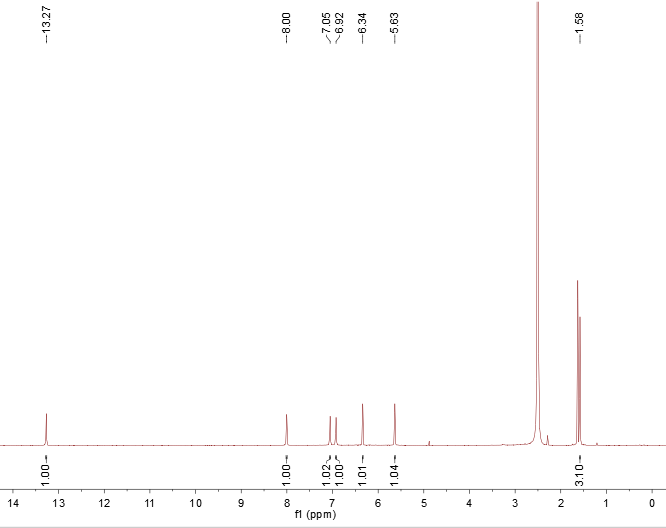 Figure S2. The 13C NMR spectrum for 1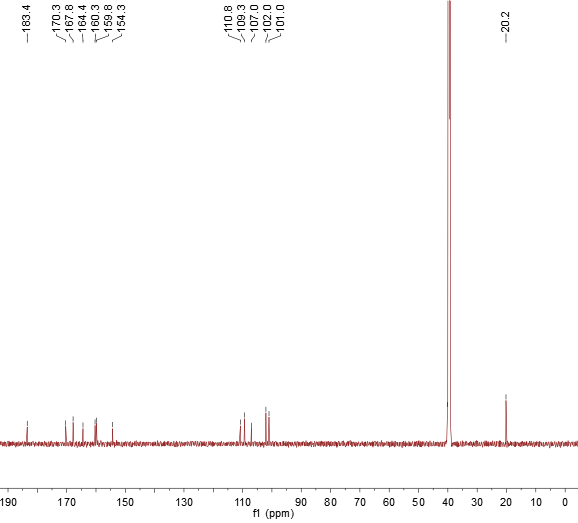 Figure S3. The HMQC spectrum for 1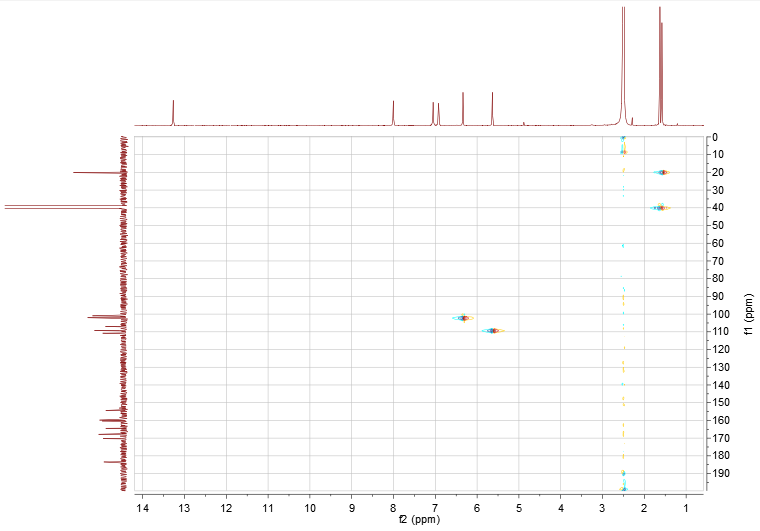 Figure S4. The HMBC spectrum for 1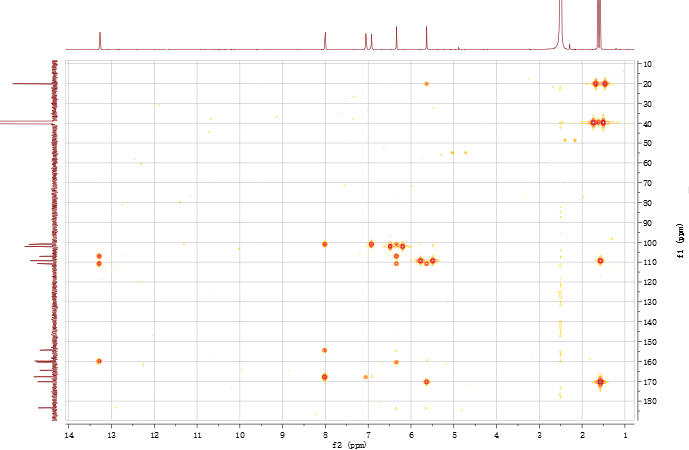 Figure S5. The 1 H- 1 H COSY spectrum for 1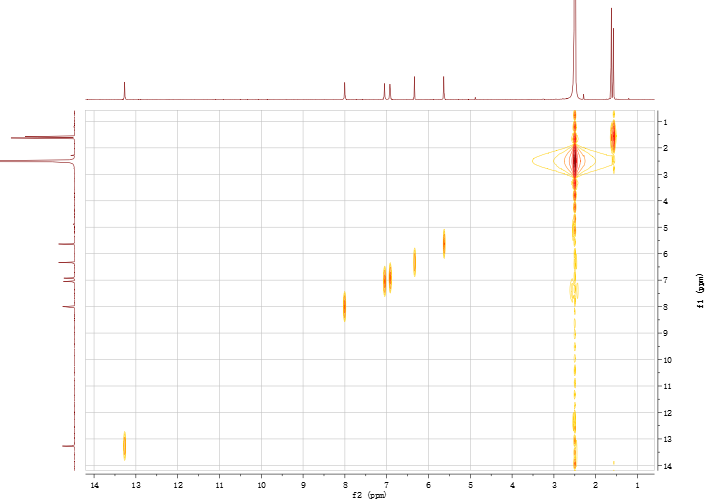 Figure S6. The EIS-MS (-Q1) for compound 1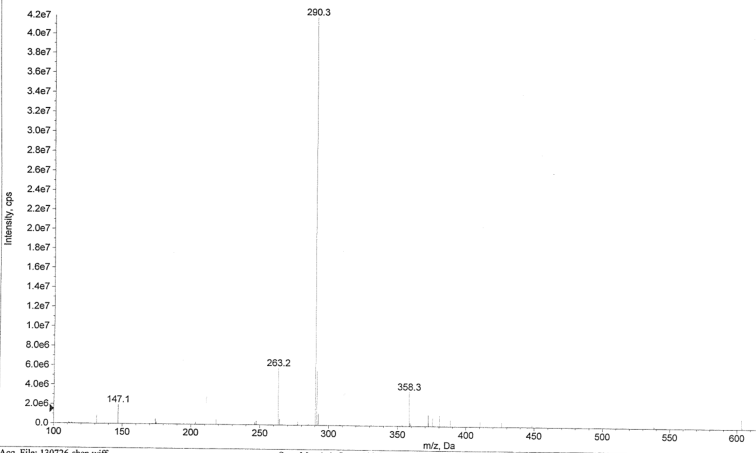 Table S1. 1H (600 MHz) and 13C NMR (150 MHz) spectral data of 1 in DMSO-d 6.* HMBC correlations are from proton(s) stated to the indicated carbon       Figure S7. The absorption spectrum compound 1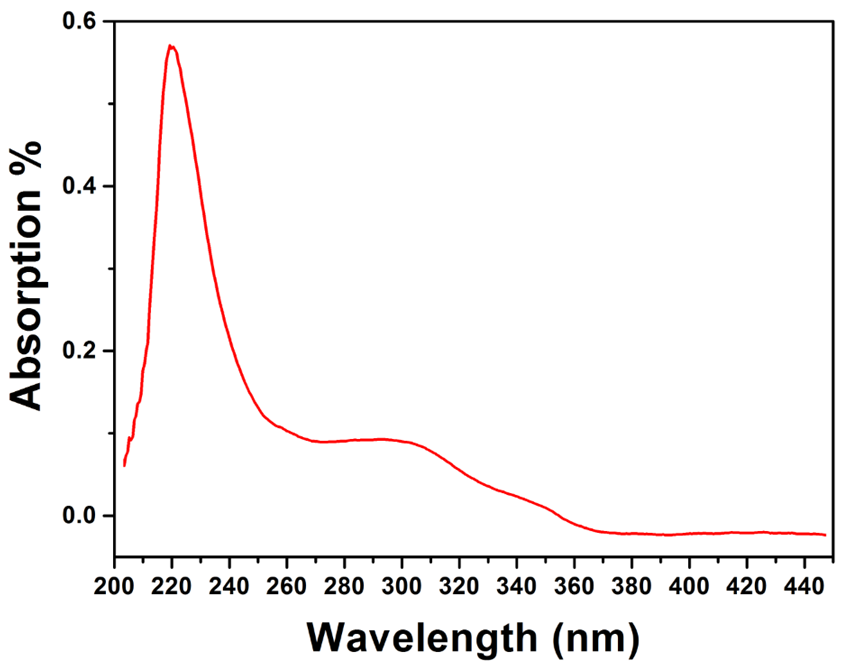   Figure S8. Chemical structure of compound 1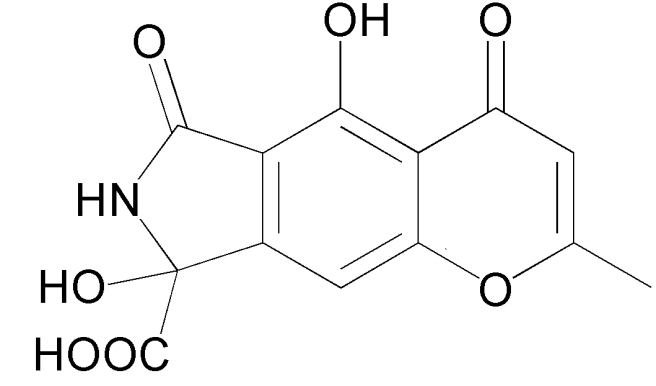 Figure S9. Crystal structure of compound 2. Atom colors, O = Red, gray = C, light gray = H 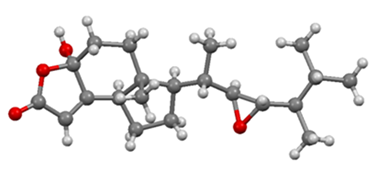 Table S2. Crystallographic Data for compound 2Figure S10. The EIS-MS (+Q1) for compound 2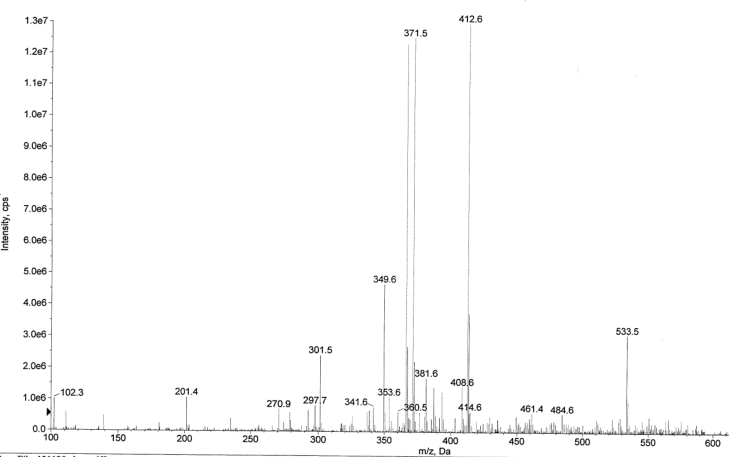 Figure S11. Chemical structure of compound 2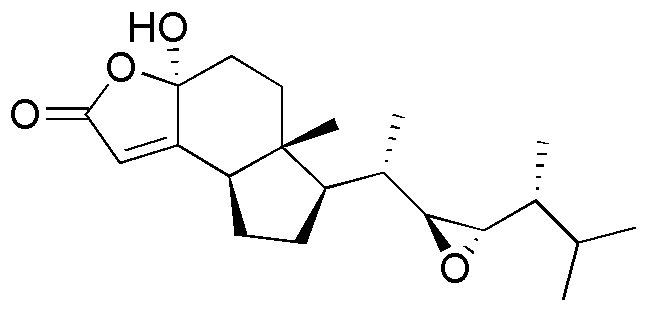 Figure S12. The 1 H NMR spectrum for 3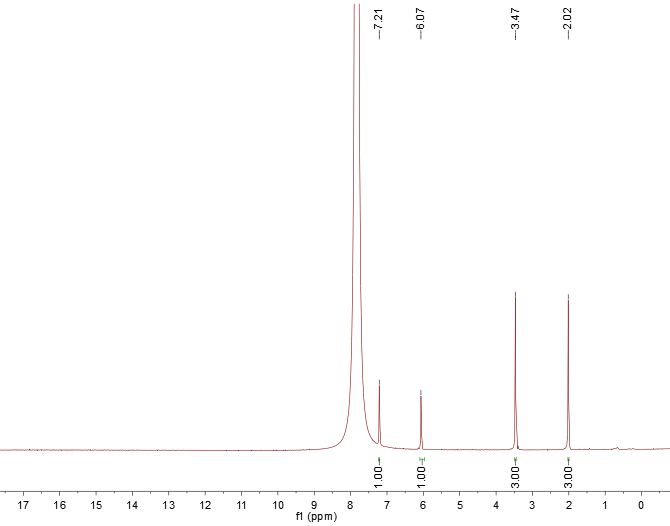 Figure S13. The 13 C NMR spectrum for 3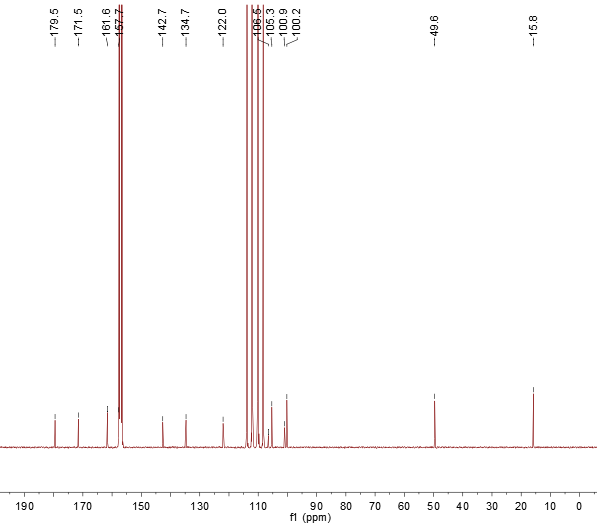 Figure S14. The HMQC spectrum for 3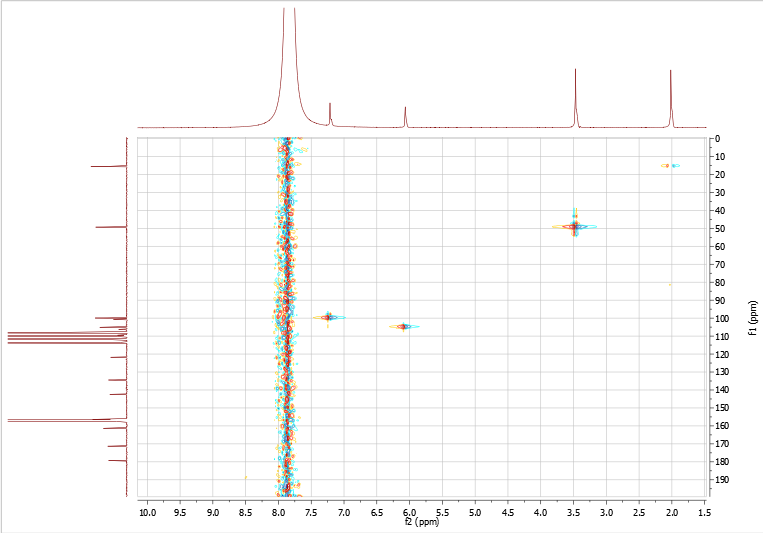 Figure S15. The HMBC spectrum for 3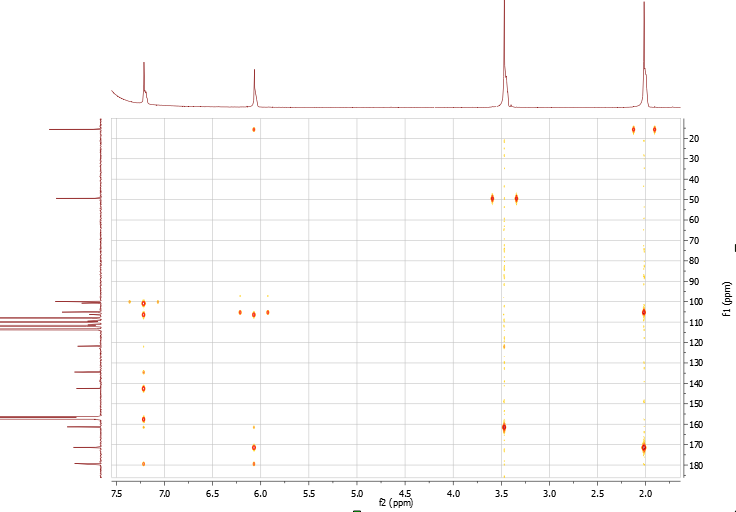 Figure S16. The 1 H- 1 H COSY spectrum for 3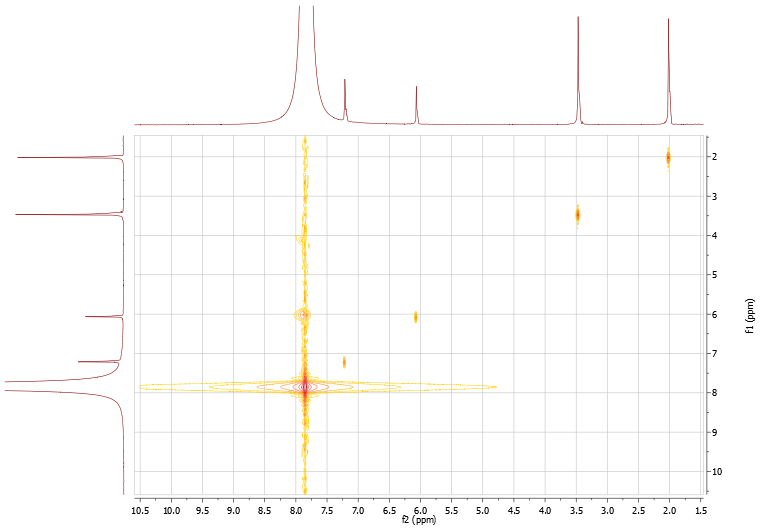 Figure S17. The ESI-MS (+Q1) for compound 3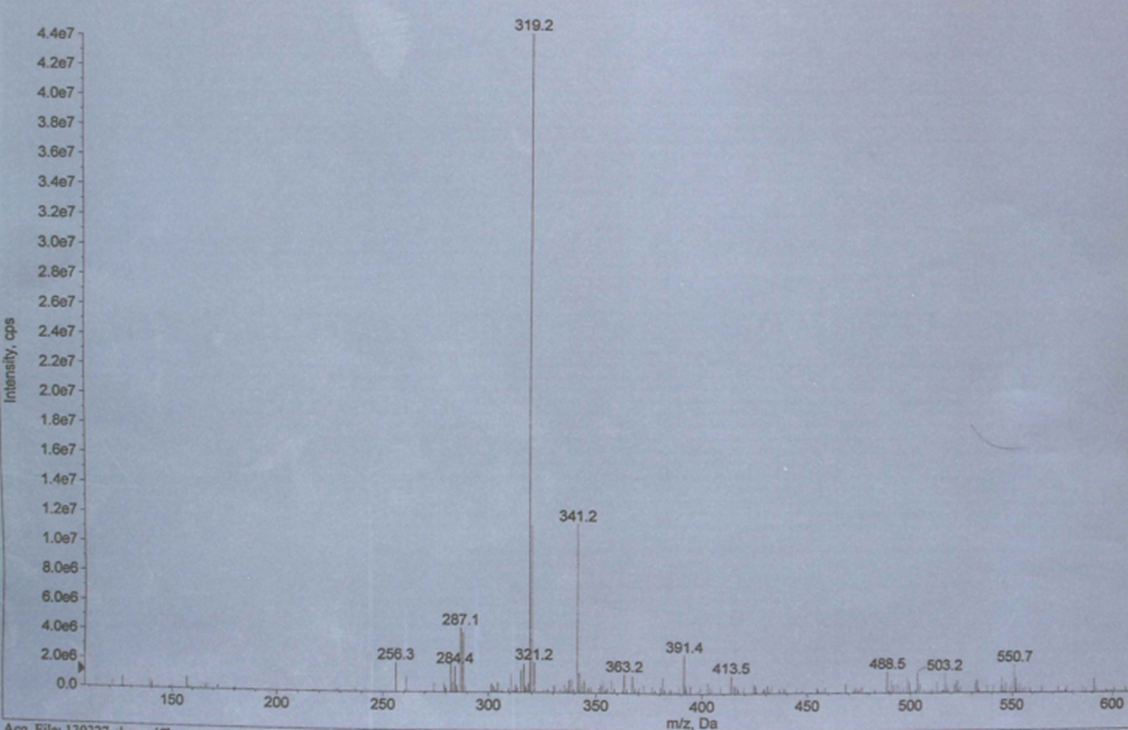 Figure S18. Crystal structure of compound 3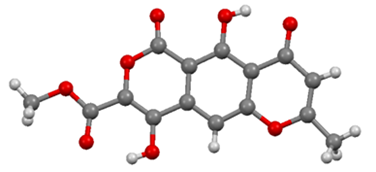 Table S3. Crystallographic Data for compound 3Table S4. 1H (600 MHz) and 13C NMR (150 MHz) spectral data of 3 in CF3COOH + D2O* HMBC correlations are from proton(s) stated to the indicated carbonFigure S19. Chemical structure of compound 3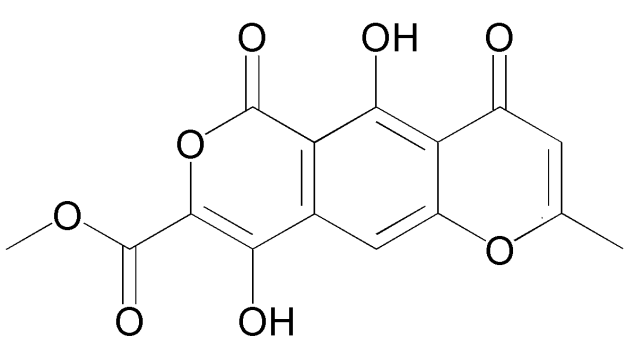 Figure S20. The 1 H NMR spectrum for 4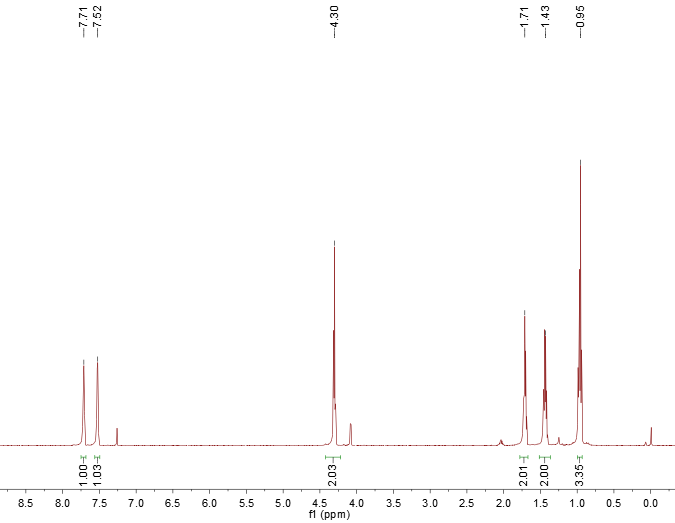 Figure S21. The 13 C NMR spectrum for 4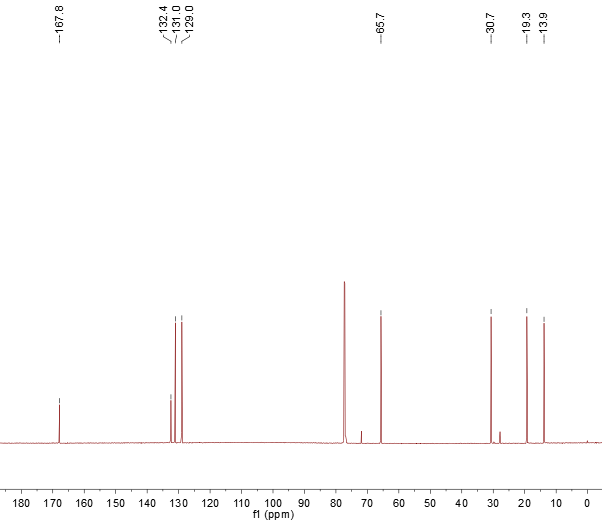 Figure S22. Chemical structure of compound 4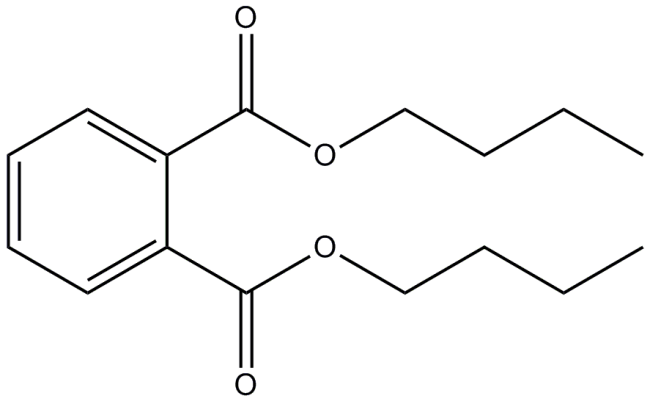 Figure S23. The 1 H NMR spectrum for 5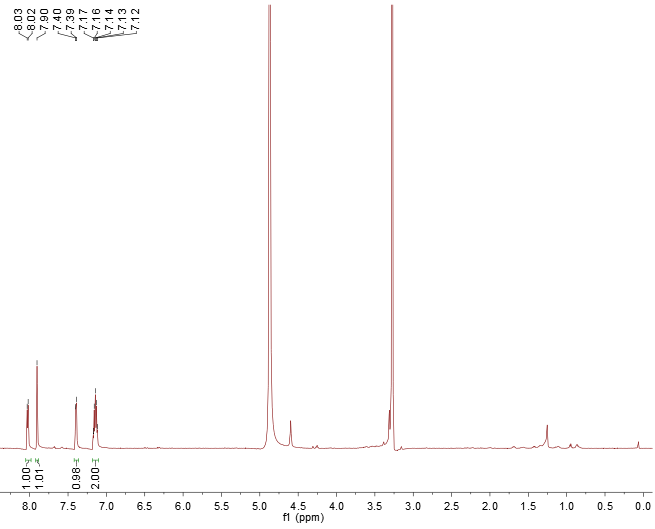 Figure S24. The 13 C NMR spectrum for 5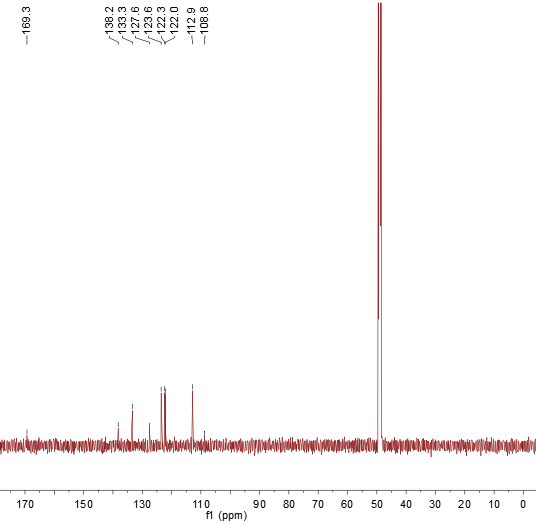 Figure S25. Chemical structure of compound 5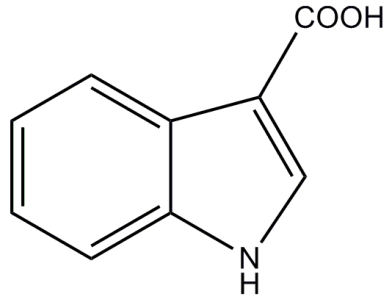 Figure S26. The 1 H NMR spectrum for 6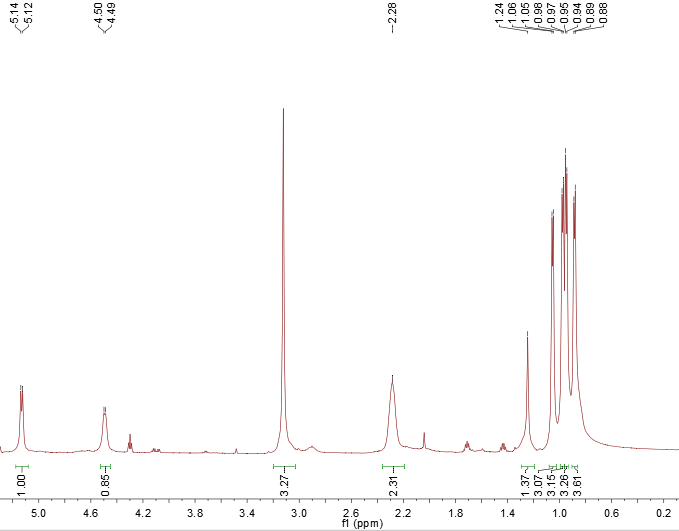 Figure S27. The 13 C NMR spectrum for 6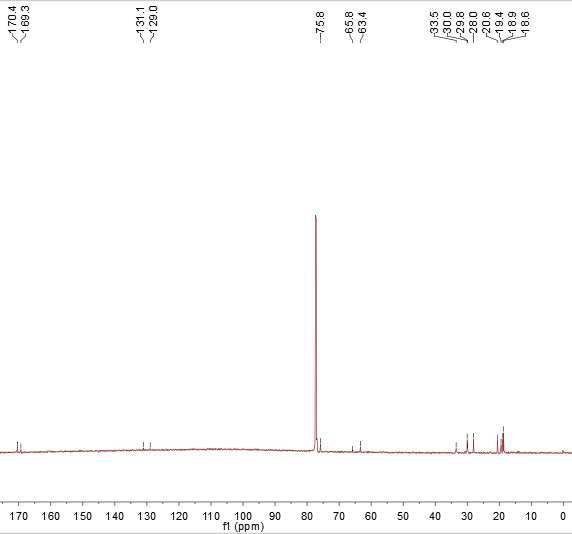 Figure S28. Chemical structure of compound 6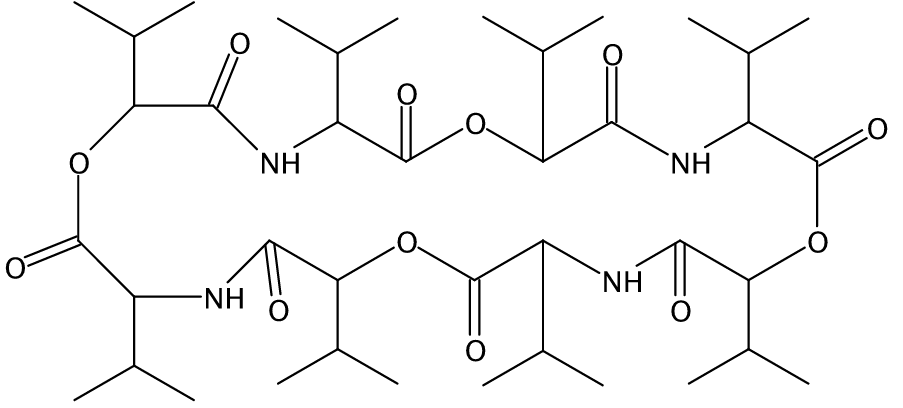 Figure S29. The 1 H NMR spectrum for 7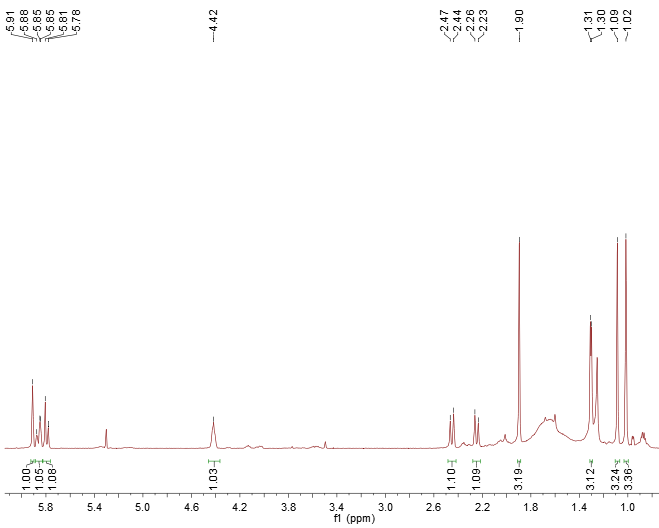 Figure S30. The 13 C NMR spectrum for 7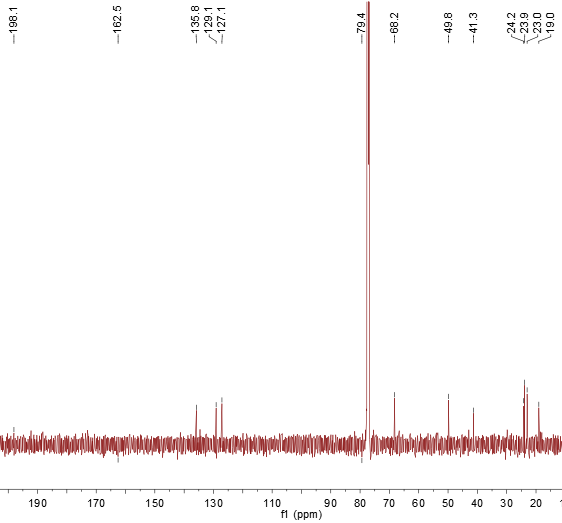 Figure S31. Chemical structure of compound 7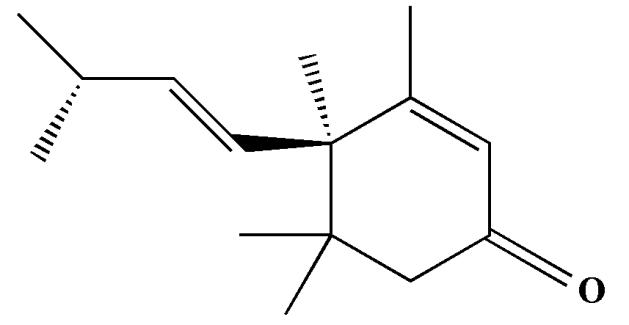 Figure S32. The 1 H NMR spectrum for 8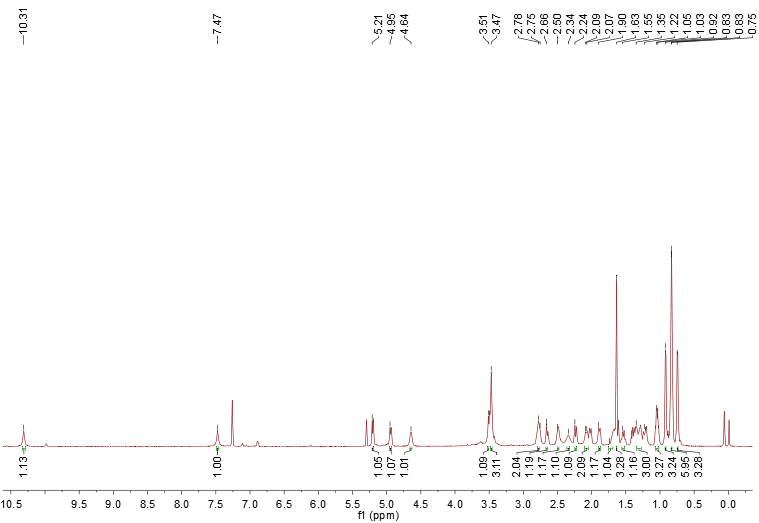 Figure S33. The 13 C NMR spectrum for 8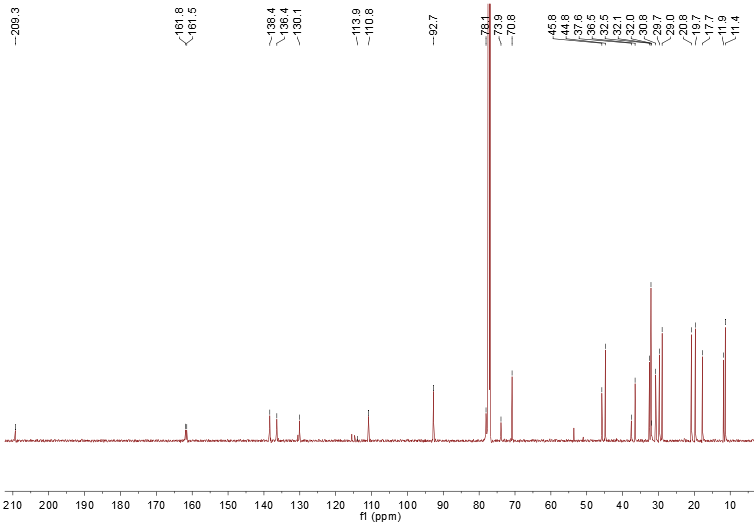 Figure S34. Chemical structure of compound 8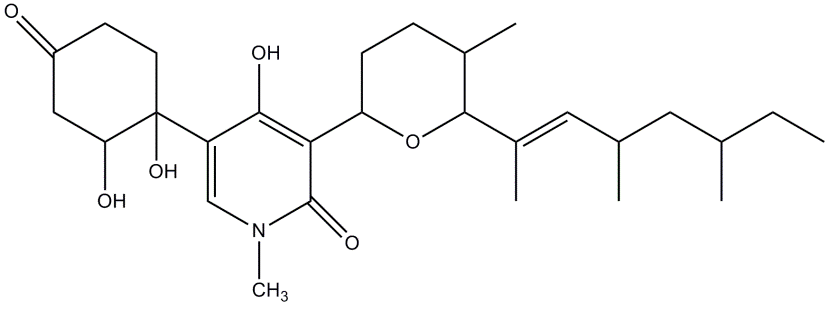 Figure S35. The 1 H NMR spectrum for 9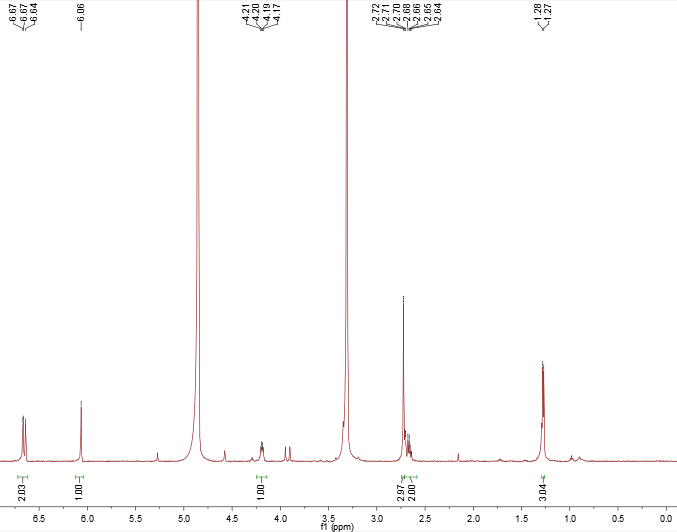 Figure S36. The 13 C NMR spectrum for 9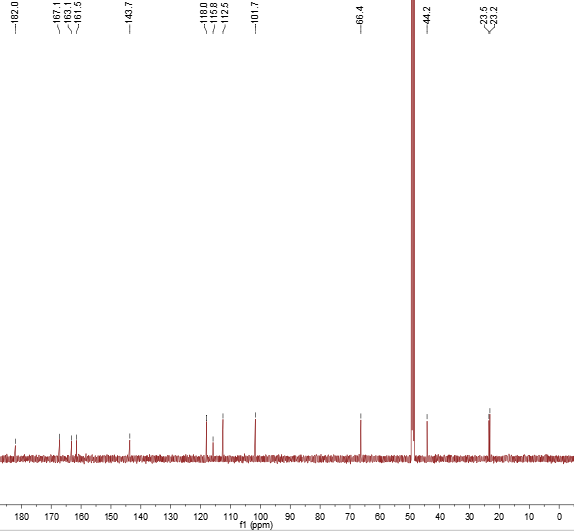 Figure S37. Chemical structure of compound 9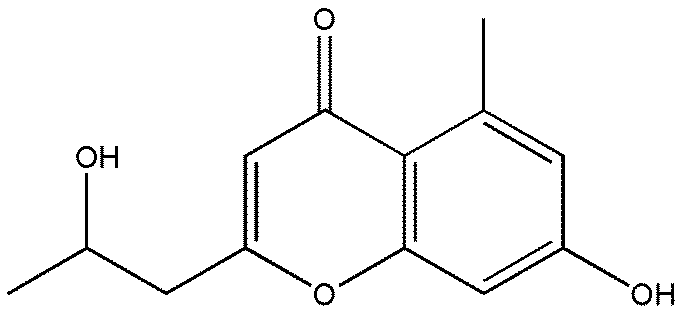 Figure S38. The 1 H NMR spectrum for 10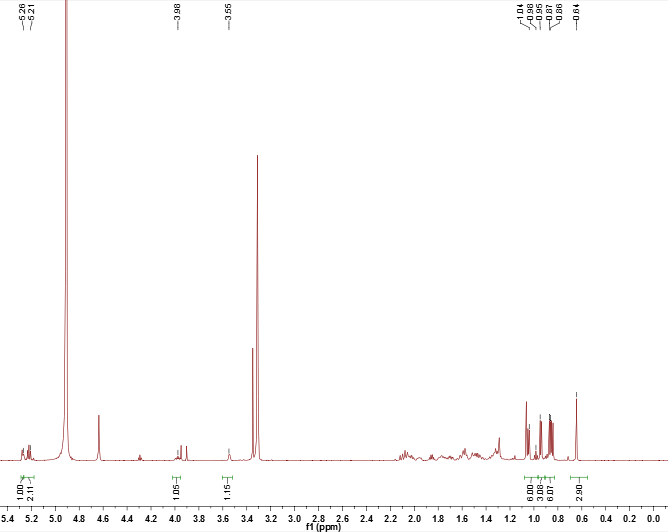 Figure S39. The 13 C NMR spectrum for 10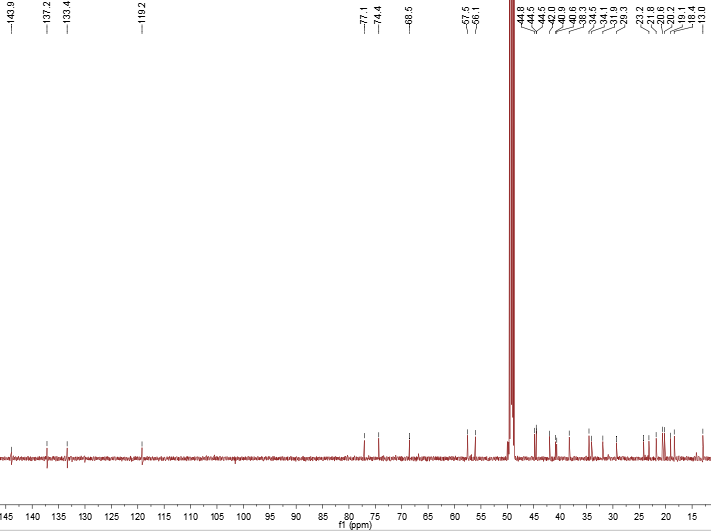 Figure S40. Chemical structure of compound 10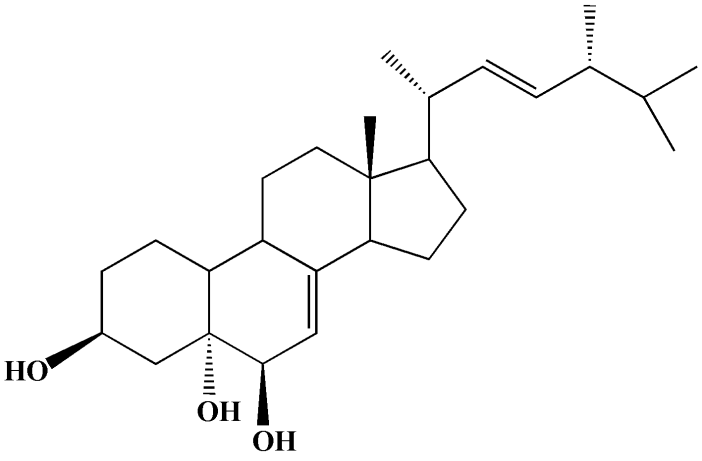 Figure S41. The 1 H NMR spectrum for 11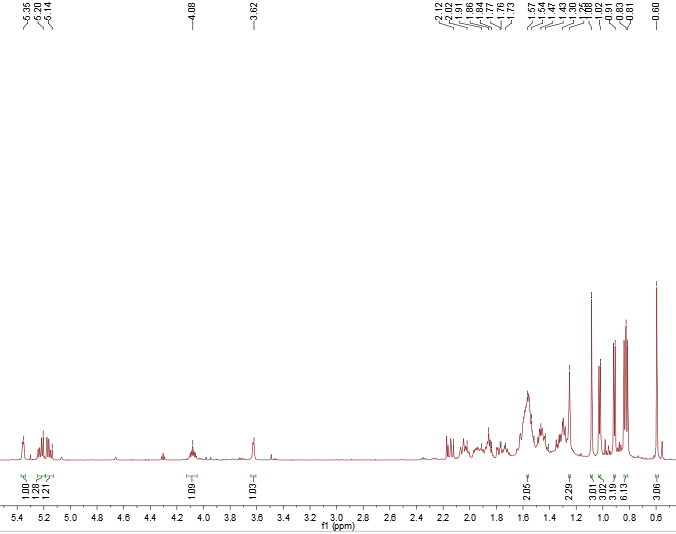 Figure S42. The 13 C NMR spectrum for 11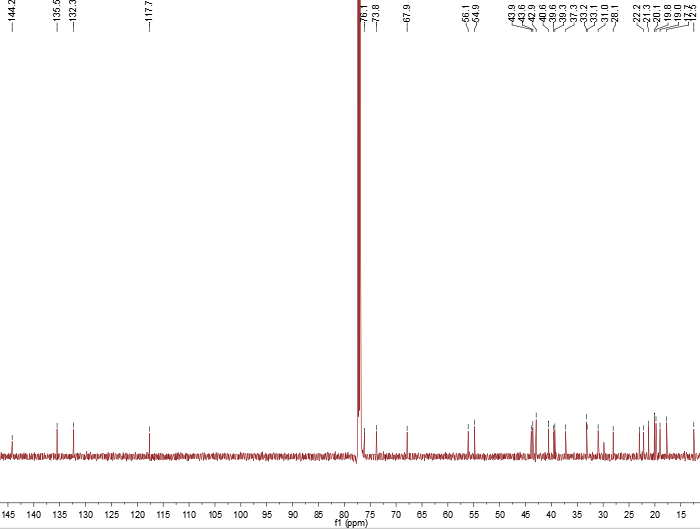 Figure S43. Chemical structure of compound 11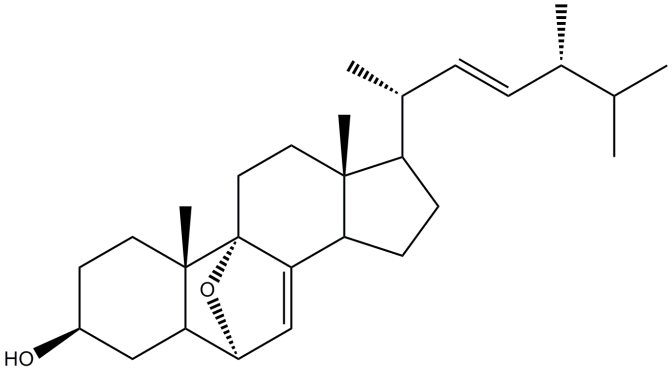 Figure S44. The 1 H NMR spectrum for 12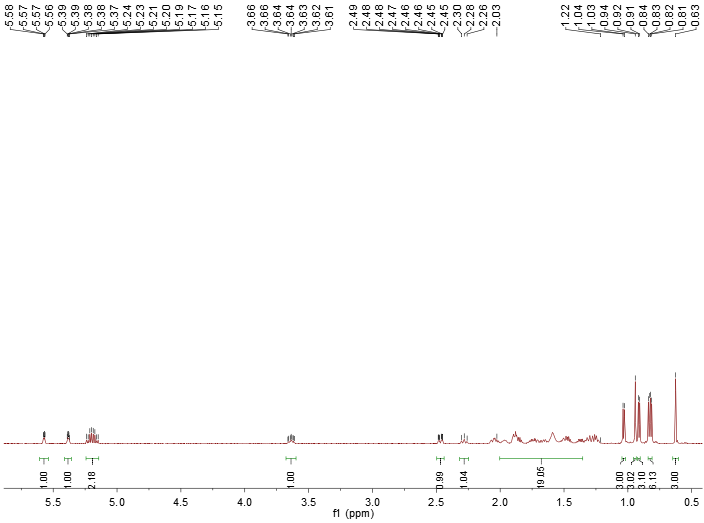 Figure S45. The 13 C NMR spectrum for 12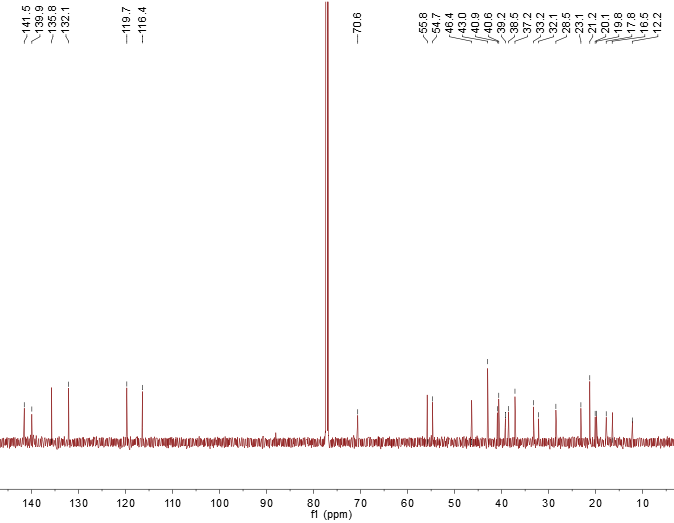 Figure S46. Chemical structure of compound 12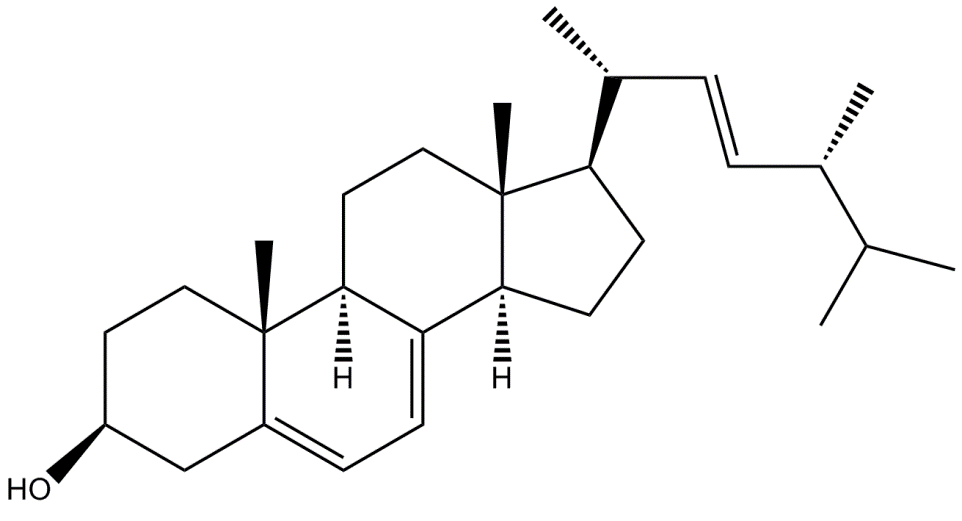 Figure S47. Crystal structure of compound 13. Atom colors, O = Red, gray = C, light gray = H, light blue = N.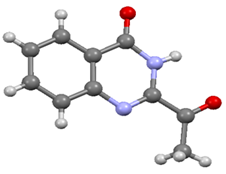 Table S5. Crystallographic Data for compound 13Figure S48. Chemical structure of compound 13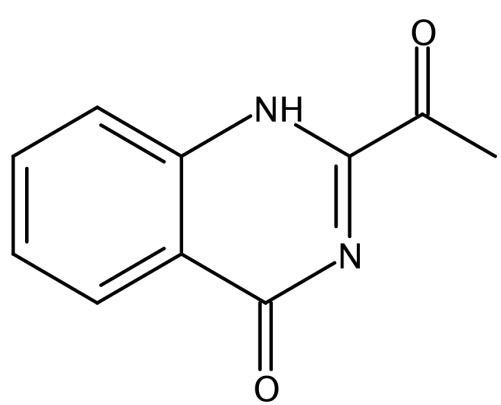 Position        δ H (J, Hz)          δ C                        HMBC*2                              170.33           5.63 (1H, s)         109.3                 C-2, C-4, C-11, C-14                              183.45                              159.86                              107.07                              154.38           6.34 (1H, s)         102.0                 C-8, C-10, C-11, C-129                              160.310                             110.811                             164.412           8.00 (1H, s)                                 C-8, C-13, C-113                             101.01           1.58 (3H, s)         20.2                        C-2, C-31                             167.8OH-5        4.91 (1H, s)                                 C-5, C-11, C-12OH-13       6.92 (1H, s)                                      C-8, C-1OH-1       13.27 (1H, s)                                         C-1Samplecompound 2FormulaC21H32O4Mr [g·mol1]348.47Crystal systemMonoclinicSpace groupP2 (1)a (Å)8.4702 (8)b (Å)8.2636 (6)c (Å)14.0379 (11)V (Å3)973.66 (14)Z2Dχ(Mg cm3)1.189 (mm-1)0.642F (000)380Crystal size(mm3)0.27 × 0.18 × 0.12R,wR20.0891, 0.2888 (2230)Samplecompound 3FormulaC5H10O8Mr [g·mol1]318.04Crystal systemOrthorhombicSpace groupP2(1)2(1)2(1)a (Å)3.8376 (3)b (Å)14.8469 (11)c (Å)22.1559 (18)V (Å3)1262.36 (17)Z2Dχ(Mg cm3)1.674 (mm-1)0.139F (000)656Crystal size(mm3)0.38 × 0.09 × 0.06R,wR20.0521, 0.1039 (2234)Position        δ H (J, Hz)           δ C                   HMBC*2                                171.5    3             6.07 (1H, s)         105.3               C-1, C-2, C-4, C-124                                179.55                                122.09                                142.6   10            7.21 (1H, s)         100.2           C-9, C-11, C-12, C-1311                               157.712                               106.513                               100.914                               134.71            2.02 (3H, s)         15.8                     C-2, C-31                               161.53            3.47 (3H, s)          49.6                       C-1Samplecompound 13FormulaC10H8N2O2Mr [g·mol1]188.18Crystal systemTriclinicSpace groupP-1a (Å)5.2891 (6)b (Å)8.5464 (9)c (Å)10.2537 (9)V (Å3)443.44 (8)Z2Dχ(Mg cm3)1.409 (mm-1)0.101F (000)196Crystal size(mm3)0.41 × 0.17 × 0.08R,wR20.0467, 0.1404 (1534)